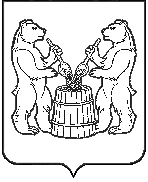 АДМИНИСТРАЦИЯ УСТЬЯНСКОГО МУНИЦИПАЛЬНОГО ОКРУГААРХАНГЕЛЬСКОЙ ОБЛАСТИПОСТАНОВЛЕНИЕот  9 марта 2023 года № 370р.п. ОктябрьскийОб утверждении Плана основных мероприятий по проведению                                  в 2023 году в Устьянском муниципальном округе                                                            Года педагога и наставникаВ соответствии с Указом Президента Российской Федерации от 27 июня 2022 года № 401 «О проведении в Российской Федерации Года педагога и наставника», в целях реализации комплекса мер по поддержке педагогического сообщества, развития профессионального мастерства педагогических работников муниципальной системы образования, содействия совершенствованию института наставничества администрация Устьянского муниципального округа Архангельской области ПОСТАНОВЛЯЕТ:1. Утвердить состав Координационного совета по организации и проведению в 2023 году мероприятий, посвященных Году педагога и наставника (Приложение № 1).2. Утвердить План основных мероприятий по проведению  в 2023 году в Устьянском муниципальном округе Года педагога и наставника (Приложение № 2).3. Начальнику Управления образования администрации Устьянского муниципального округа Архангельской области и начальнику Управления культуры, спорта, туризма и молодежи администрации Устьянского муниципального округа Архангельской области довести настоящее постановление до подведомственных учреждений.4. Настоящее постановление опубликовать в муниципальном вестнике «Устьяны» и разместить на официальном сайте администрации Устьянского муниципального округа Архангельской области.5. Настоящее постановление вступает в силу после его официального опубликования и распространяется на правоотношения, возникшие с 01  января 2023 года. Глава Устьянского муниципального округа                                      С.А. Котлов